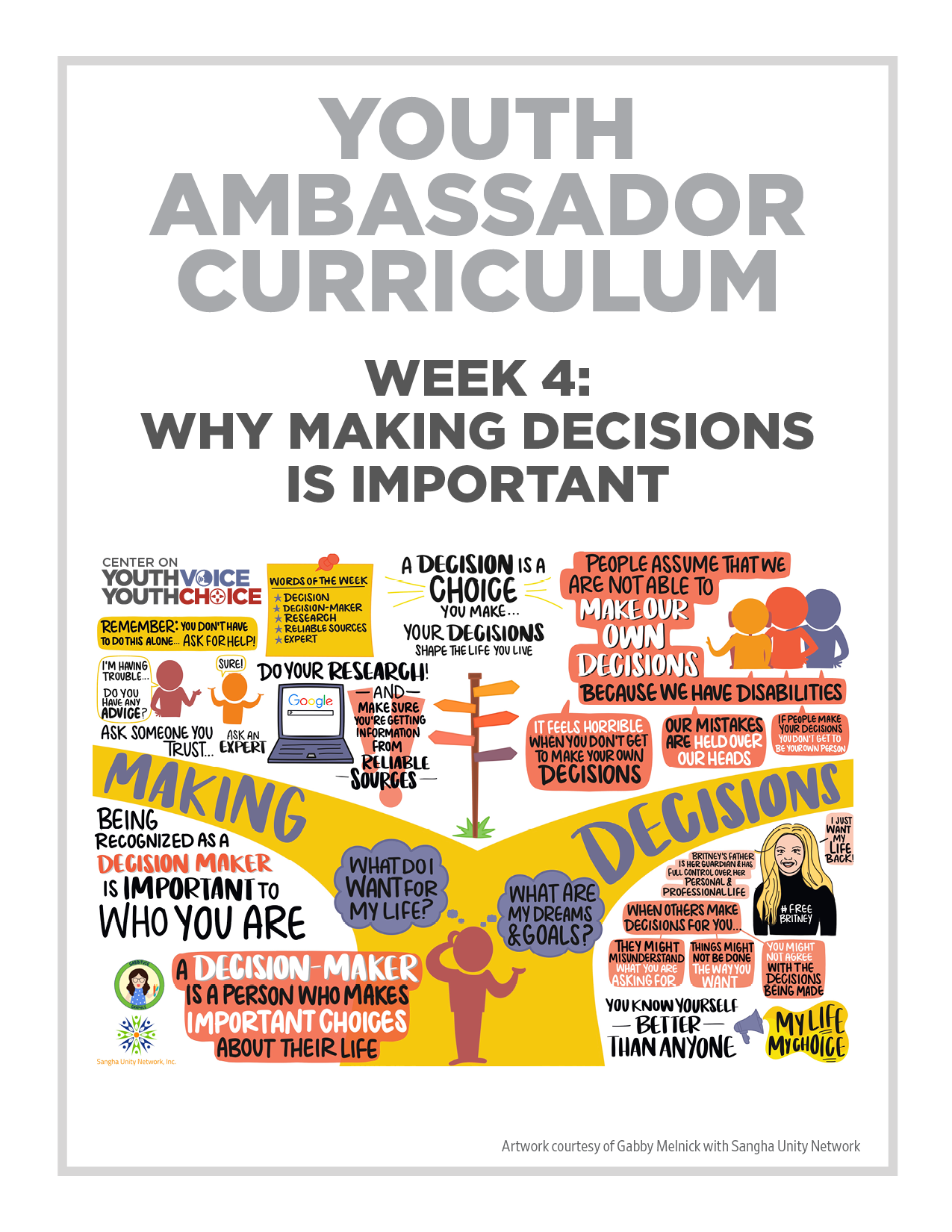 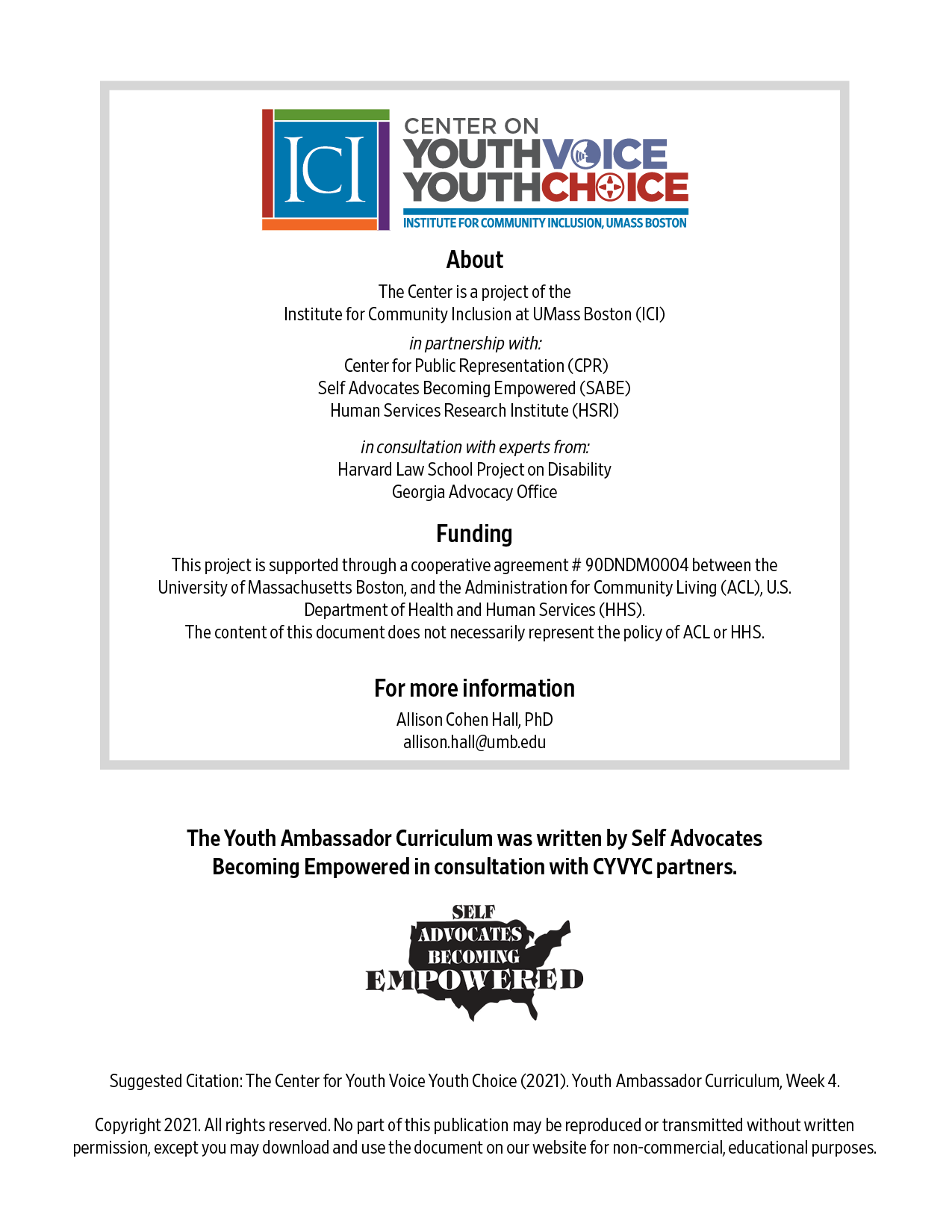 Week 4 – Why Making Decisions is ImportantWeek 4 – Why Making Decisions is ImportantLearning Objectives Facilitator Words for the week: Facilitator Decision – choiceDecision-Maker - a person who makes important choices about his or her life.Research – a study on information to learn something new.Reliable sources – provides information that you can trust. Expert – someone who knows a lot about a topic. Example: Remember when we went to the mountains…Group discussion: Introduction Icebreaker Facilitator 20 mins 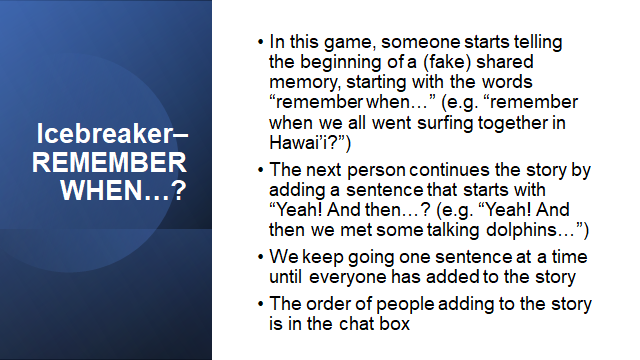 Group discussion: Your reflections on last week’s discussions Facilitator 10 minutesStories: Facilitator 10 minutesMaking hard decisions (ex. Melody’s experience)What can happen when others make decisions for you (ex. Gary Coleman or Britney Spears)Being seen as a decision-maker is important to who you are (ex. John Patrick)  Presentation: Facilitator 20 minutes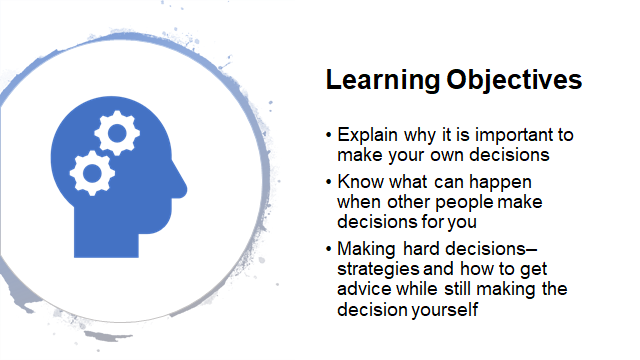 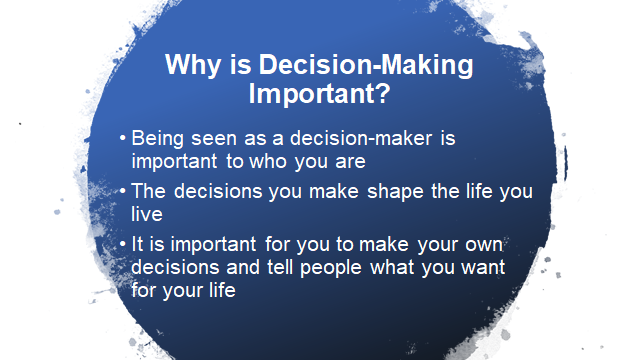 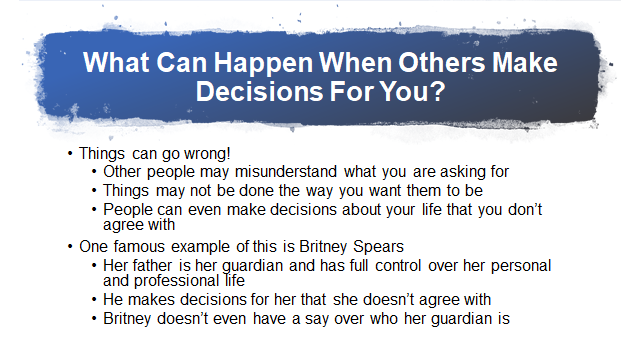 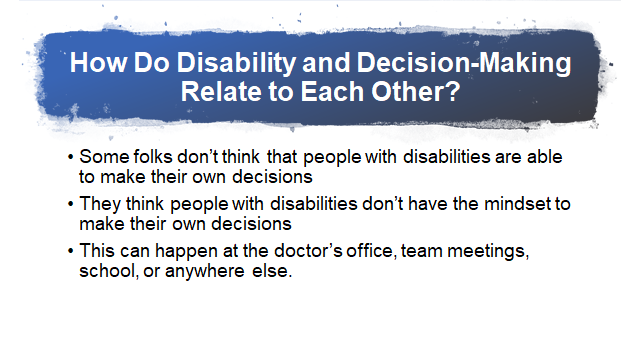 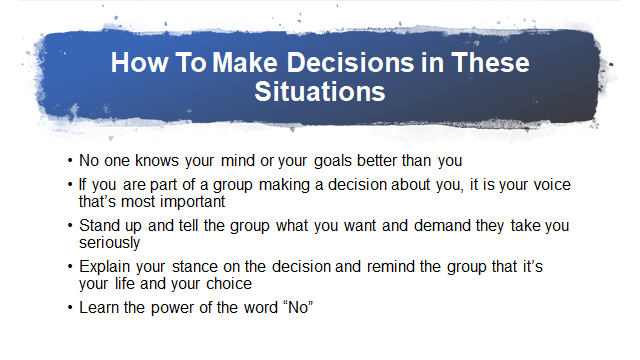 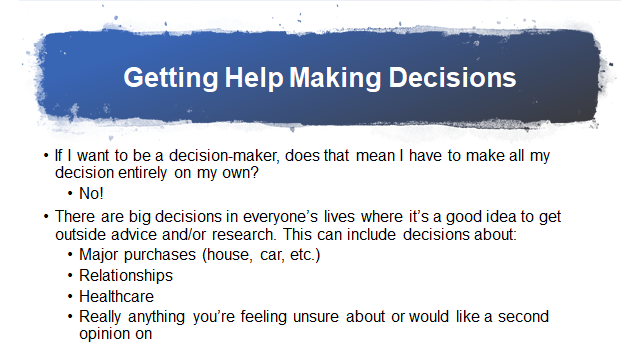 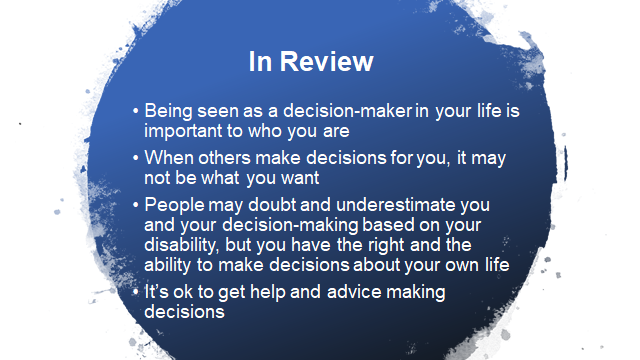 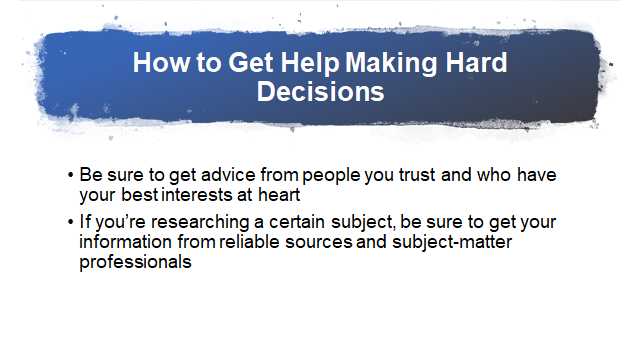 Small Group (5 people per group) mix-matched discussion: Facilitator 30 minutesWhat important decisions have you made?How did you make it? Did you get help?How would you feel if someone made it for you?What’s next? Facilitator 10 minutesLeadNote takerPerson 1Person 5Person 2Person 6Person 3Person 7Person 4Person 8